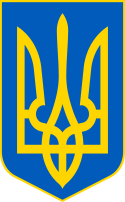 У К Р А Ї Н ААВАНГАРДІВСЬКА СЕЛИЩНА  РАДАОДЕСЬКОГО РАЙОНУ ОДЕСЬКОЇ ОБЛАСТІР І Ш Е Н Н Я    Про передачу рухомого майна з балансу Авангардівської селищної ради на баланс Комунального закладу «Центр безпеки громадян» Авангардівської селищної радиНа підставі клопотання заступника начальника Комунального закладу «Центр безпеки громадян» Авангардівської селищної ради від «08» 11.2022 р. №210, відповідно до законів України «Про передачу об’єктів права державної та комунальної власності», враховуючи рекомендації постійної комісії селищної ради з питань комунальної власності, житлово-комунального господарства, благоустрою, планування територій, будівництва, архітектури, енергозбереження та транспорту, керуючись ст.26, п.5 ст.50, ст.60 Закону України «Про місцеве самоврядування в Україні», Авангардівська селищна рада ВИРІШИЛА:Передати безоплатно з балансу Авангардівської селищної ради (код ЄДРПОУ - 23211248) на  баланс Комунального закладу «Центр безпеки громадян» Авангардівської селищної ради (код ЄДРПОУ - 42980336) рухоме майно за переліком згідно Додатку 1.Створити спільну комісію з приймання-передачі рухомого майна у складі згідно Додатку 2. Спільній комісії здійснити приймання-передачу рухомого майна та скласти відповідний акт приймання-передачі.4. Відділу бухгалтерського обліку та звітності Авангардівської селищної ради та Комунальному закладу «Центр безпеки громадян» Авангардівської селищної ради забезпечити відображення в бухгалтерському обліку операцій із приймання-передачі рухомого майна згідно Акту приймання-передачі.5. Контроль за виконанням рішення покласти на постійну комісію селищної ради з питань комунальної власності, житлово-комунального господарства, благоустрою, планування територій, будівництва, архітектури, енергозбереження та транспорту. Селищний голова                                                    Сергій ХРУСТОВСЬКИЙ№ 1684 - VIIІвід 27.01.2023Додаток 1до рішення Авангардівської селищної ради № 1684-VIIІ від 27.01.2023р.Перелік рухомого  майна для приймання-передачі  з балансу Авангардівської селищної ради на баланс Комунального закладу «Центр безпеки громадян»  Авангардівської селищної ради Секретар ради 					       Валентина  ЩУРДодаток 2до рішення Авангардівської селищної ради №1684- VIIІ від 27.01.2023р.Склад комісії для приймання-передачі рухомого майна з балансуАвангардівської селищної ради на баланс Комунального закладу «Центр безпеки громадян»  Авангардівської селищної ради  Представники Авангардівської селищної ради Одеського району Одеської області:- Берник І.Г. – голова постійної комісії селищної ради з питань комунальної власності, житлово-комунального господарства, благоустрою, планування територій, будівництва, архітектури, енергозбереження та транспорту;- Сирітка А.О. – помічник голови Авангардівської селищної ради;- Мурачева Д.В. – головний спецыалыст Авангардівської селищної ради.
Представники Комунального закладу «Центр безпеки громадян»  Авангардівської селищної ради:Гальчинський Юрій Миколайович – заступник начальника  Комунального закладу «Центр безпеки громадян»  Авангардівської селищної ради;Медякова Ольга Василівна– головний бухгалтер  Комунального закладу «Центр безпеки громадян»  Авангардівської селищної ради ;Підгурський Василь Іванович – старший водій  Комунального закладу «Центр безпеки громадян»  Авангардівської селищної радиСекретар ради 					       Валентина  ЩУРНайменуванняОд. виміруКількістьБензопила ланцюгова Dnipro-M DSG-45Hшт.5Відро 15 л оцинкованешт.20Відро пластикове харчове 20 лшт.20Ємність пластикова харчова 55 лшт.20Кружка 250 мл з ручкою нерж.шт.100Ложка столова нерж.шт.100Подовжувач на котушці Dnipro-M SE4 3х1,5мм 40 мшт.10Стілець складний VIGшт.60Столик KULESKOG 75X180 смшт.10Тарілка глибока д=18 см нерж.шт.100Термос Brtscher 8 лшт.5Балон газовий об’ємом 45,5 літрівшт.10Бак для води 500л (Water Tank 500 litre)шт.5